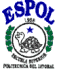 ESCUELA SUPERIOR POLITECNICA DEL LITORALInstituto de Ciencias MatemáticasIngeniería en Estadística Informática“ Análisis Estadístico del Recurso Humano en la Educación Fiscal de la Provincia del Pichincha ”Tesis de GradoPrevio a la obtención del Título de:Ingeniero en Estadística InformáticaPresentada por:Rita Bella Cabrera TufiñoGUAYAQUIL-ECUADOR2003AGRADECIMIENTODEDICATORIATRIBUNAL DE GRADUACIÓNDECLARACIÓN EXPRESARita Bella Cabrera Tufiño“La responsabilidad del contenido de esta Tesis de Grado, me corresponden exclusivamente; y el patrimonio intelectual de la misma a la ESCUELA SUPERIOR POLITÉCNICA DEL LITORAL”(Reglamento de Graduación de la ESPOL).